FORM NO. 300 (Rev 2019) PROPOSAL FOR INSURANCE ON OWN LIFE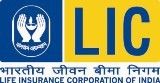 (Not be used for insurance on the lives of minors)Division:	Branch Office:Section - I : Details of the Life to be assuredMobile number of the life to be assured: E mail id of the life to be assured:Signature / Thumb impression of the life to be assuredSection-II Proposed PlanSignature/ Thumb impression of the life to be assuredSection- III: Personal and family details of health / habitsSignature/ thumb impression of the life to be assuredSection IV: DeclarationDECLARATION BY THE PROPOSERI 	the person whose life is herein being proposed to be assured, do hereby declare that the foregoing statements and answers have been given by me after fully understanding the questions and the same are true and complete in every particular and that I have not withheld any information and I do hereby agree and declare that these statements and this declaration shall be the basis of the contract of assurance between me and the Life Insurance Corporation of India and that if any untrue averment be contained therein the said contract shall be dealt with as per provisions of Section 45 of the Insurance Act,1938 as amended from time to time.Not-withstanding the provision of any law, usage, custom or convention for the time being in force prohibiting any doctor, hospital ,diagnostic center and/or employer, reinsurer/ credit bureau from divulging any knowledge or information about me concerning my health or employment , occupation, insurance , financial etc.on the grounds of privacy, I , my heirs, executors, administrators and assignees or any other person or persons, having interest of any kind whatsoever in the policy contract issued to me, hereby agree that such authority , having such knowledge or information, shall at any time be at  liberty  to  divulge  any  such  knowledge  or  information  to  the  Corporation. And I further agree that if after the date of submission of the proposal but before the issue of First Premium Receipt (i) any change in my occupation or any adverse circumstances connected with my financial position or the general health of myself or that of any members of my family occurs or (ii) if a proposal for assurance or an application for revival of a policy on my life made to any office of the Corporation is withdrawn or dropped, deferred or accepted at an increased premium or subject to a lien or on terms other than as proposed, I shall forthwith intimate the same to the Corporation in writing to reconsider the terms of acceptance of assurance. Any omission on my part to do so shall render this contract to be dealt with as per provisions of Section 45 of the Insurance Act, 1938 as amended from time to time.I undertake to inform the Corporation immediately of any changes in KYC documents such as residence. I also give my consent to share my data with Central KYC Registry and to receive phone calls , SMS/ E mail from Central KYC registry in this regard.I understand that the Corporation reserves the right to accept /Postpone/ drop/ decline or offer alternate terms on this proposal for life insurance .I hereby give my consent to receive phone calls, SMS/E mail on the below mentioned registered number/ E mail address from / on behalf of the Corporation with respect to my life insurance policy/regarding servicing of insurance policies/enhancing insurance awareness/ notifying about the status of Claim etcI also understand that the terms and conditions including premium and benefits under the policy are subject to taxes / duties/ charges in accordance with the laws as applicable from time to time.Dated at 	on the 	day of 	20Signature of Witness	Signature or Thumb impression of the life to be assuredName 	Occupation 	Address 	Declaration by the person filling in the form (In case form is filled up/signed in a language different from that of the Proposal Form or in case the proposer is person with disability (PWD) where he/she is not able to fill the proposal form himself/ herself.)“I hereby declare that I have fully explained the above questions to the proposer and I have truthfully recorded the answers given by the proposer and proposer has affixed the thumb impression/ signature as below after fully understanding the  contents thereof.”Name of the Declarant: 		Signature: 	Address of the Declarant: 	“I certify that the contents of the form and documents have been fully explained to me by (Name, Designation, occupation) Mr. / Ms.: 	and I have understood the significance of the proposed contract.Signature or Thumb impression of the life to be assuredIn case the Proposer is illiterate, his/her thumb impression should be attested by a person of standing whose identity can easily be established, but unconnected with the Corporation and this declaration should be made by him.“I hereby declare that I have fully explained the above questions and contents of the proposal form to the proposer in 	language, and that the proposer has affixed the thumb impression above after fully understanding the contents thereof.”Signature:  	Name of the Declarant:  	 Address of the Declarant:  		SECTION 45 OF THE INSURANCE ACT,1938No policy of life insurance shall be called in question on any ground whatsoever after the expiry of three years from the date of the policy, i.e., from the date of issuance of the policy or the date of commencement of risk or the date of revival of the policy or the date of the rider to the policy, whichever is later.A policy of life insurance may be called in question at any time within three years from the date of issuance of the policy or the date of commencement of risk or the date of revival of the policy or the date of the rider to the policy, whichever is later, on the ground of fraud :Provided that the insurer shall have to communicate in writing to the insured or the legal representatives or nominees or assignees of the insured the grounds and the materials on which such decision is based.Explanation I - For the purpose of this sub section, the expression “fraud” means any of the following acts committed by the insured or by his agent, with the intent to deceive the insurer or to induce the insurer to issue a life insurance policy :The suggestion, as a fact of that which is not true and which the insured does not believe to be true;The active concealment of a fact by the insured having knowledge or belief of the fact ;Any other act fitted to deceive ; andAny such act or omission as the law specially declares to be fraudulent.Explanation II – Mere silence as to facts likely to affect the assessment of the risk by the insurer is not fraud, unless the circumstances of the case are such that regard being had to them, it is the duty of the insured or his agent, keeping silence to speak, or unless his silence is, in itself, equivalent to speak.Notwithstanding anything contained in sub-section (2), no insurer shall repudiate a life insurance policy on the ground of fraud if the insured can prove that the mis-statement of or suppression of a material fact was true to the best of his knowledge and belief or that there was no deliberate intension to suppress the fact or that such mis-statement of or suppression of a material fact are within the knowledge of the insurer:Provided that in case of fraud, the onus of disproving lies upon the beneficiaries, in case the policyholder is not alive.Explanation: A person who solicits and negotiates a contract of insurance shall be deemed for the purpose of the formation of the contract, to be agent of the insurer.A policy of life insurance may be called in question at any time within three years from the date of issuance of the policy or the date of commencement of risk or the date of revival of the policy or the date of the rider to the policy, whichever is later, on the ground that any statement of or suppression of a fact material to the expectancy of the life of the insured was incorrectly made in the proposal or other document on the basis of which the policy was issued or revived or rider issued:Provided that the insurer shall have to communicate in writing to the insured or the legal representatives or nominees or assignees of the insured the grounds and materials on which such decision to repudiate the policy of life insurance is based:Provided further that in case of repudiation of the policy on the ground of misstatement or suppression of a material fact, and not on ground of fraud, the premiums collected on the policy till the date of repudiation shall be paid to the insured or the legal representatives or nominees or assignees of the insured within a period of ninety days from the date of such repudiation.Explanation – For the purposes of this sub-section, the mis-statement of or suppression of fact shall not be considered material unless it has a direct bearing on the risk undertaken by the insurer, the onus is on the insurer to show that had the insurer been aware of the said fact no life insurance policy would have been issued to the insured.Nothing in this section shall prevent the insurer from calling for proof of age at any time if he is entitled to do so, and no policy shall be deemed to be called in question merely because the terms of the policy are adjusted on subsequent proof that the age of the life insured was incorrectly stated in the proposal.Signature/ thumb impression of the life to be assuredSECTION 41 OF THE INSURANCE ACT,1938No person shall allow or offer to allow, either directly or indirectly, as an inducement to any person to take out or renew or continue an insurance in respect of any kind of risk relating to lives or property in India, any rebate of the whole or part of the commission payable or any rebate of the premium shown on the policy, nor shall any person taking out or renewing or continuing a policy accept any rebate, except such rebate as may be allowed in accordance with the published prospectus or tables of the insurer.Provided that acceptance by an insurance agent of commission in connection with a policy of life insurance taken out by himself on his own life shall not be deemed to be acceptance of a rebate of premium within the meaning of this sub-section if at the time of such acceptance the Insurance agent satisfies the prescribed conditions establishing that he is a bonafide Insurance Agent employed by the insurer.Any person making default in complying with the provisions of this section shall be liable for a penalty which may extend to ten lakh rupees.Signature/ thumb impression  of the life to be assured	Signature of the AgentAddendum to Proposal Form for Option to take Death Benefit in Instalments(To be furnished by the Life Assured )Proposal No.Do you wish to avail Option to take Death Benefit in Instalments under the proposal ? YES/ NO If yes, please Tick/Strikeout (if not applicable) the following:Period forOption to take Death Benefit in Instalments (in years): 5 / 10 / 15Whether Option to take Death Benefit in Instalments is required for: Full / Part of the benefit proceeds If in part, specify the amount/ percentage of the benefit proceeds:Absolute amount:	-----------------Percentage of benefit proceeds:  -----------------Mode of Installment payment: Yearly / Half-Yearly / Quarterly / MonthlyIf the Net Claim Amount is less than the required amount to provide the minimum installment amount (as mentioned below) as per the option exercised by the Proposer/Life to be Assured, the claim proceed shall be paid in lump sum only.Date & Place :Signature / Thumb impression of the Life Assured Name of Life AssuredTo be filled by agent:D.O./CLIA Code No / Mentor code & Mobile number :Agent’s/Specified Person’s/DSE’s/Sup Agent’s Name ,Code No & Mobile number:Licence No:Date of Expiry:To be filled by agent:D.O./CLIA Code No / Mentor code & Mobile number :Agent’s/Specified Person’s/DSE’s/Sup Agent’s Name ,Code No & Mobile number:Licence No:Date of Expiry:To be filled by agent:D.O./CLIA Code No / Mentor code & Mobile number :Agent’s/Specified Person’s/DSE’s/Sup Agent’s Name ,Code No & Mobile number:Licence No:Date of Expiry:To be filled by agent:D.O./CLIA Code No / Mentor code & Mobile number :Agent’s/Specified Person’s/DSE’s/Sup Agent’s Name ,Code No & Mobile number:Licence No:Date of Expiry:For Office Use Only :Inward no : Proposal no :DateAmt of Deposit :B.O.C No:Date :I.Personal DetailsI.Personal DetailsI.Personal DetailsI.Personal DetailsI.Personal DetailsI.Personal Details1NamePrefix Mr./Mrs./Ms/Mx.:First NameMiddle NameLast Name2Father’s Full name3Mother’s Full Name4GenderMale / Female / Third GenderMale / Female / Third GenderMale / Female / Third GenderMale / Female / Third Gender5Marital Status6Spouse’s Full name7Date of Birth 	/	/	8Age **YearsYearsYearsYears** Depending upon the plan conditions, Age last birthday/Age nearer birthday shall be applied for the calculation of premium** Depending upon the plan conditions, Age last birthday/Age nearer birthday shall be applied for the calculation of premium** Depending upon the plan conditions, Age last birthday/Age nearer birthday shall be applied for the calculation of premium** Depending upon the plan conditions, Age last birthday/Age nearer birthday shall be applied for the calculation of premium** Depending upon the plan conditions, Age last birthday/Age nearer birthday shall be applied for the calculation of premium9Place/ City of Birth10Nature of Age ProofSubmitted11Nationality12Citizenship13Correspondence AddressCorrespondence AddressCorrespondence AddressCorrespondence AddressCorrespondence AddressHouse No.City/ Town/ VillageDistrict & StateCountryPIN CodeTel. No. with STD Code14Permanent AddressPermanent AddressPermanent AddressPermanent AddressPermanent AddressHouse No.City/ Town/ VillageDistrict & StateCountryPIN CodeTel. No. with STD Code15Residential statusResident Indian / Non Resident Indian/ Foreign National of Indian Origin/Overseas Citizen of India16Address outside India ( Applicable only for NRI/FNIO/ OCI)Address outside India ( Applicable only for NRI/FNIO/ OCI)House No.City/ Town/ VillageDistrict & StateCountryPIN CodeIIKYC& PMLAKYC& PMLA1Are you Income TaxassesseY/N2PAN Number3ID details( to be answered only if PAN card copy is not submitted)* In case of Aadhaar only last four digits is to be given as Id numberID details( to be answered only if PAN card copy is not submitted)* In case of Aadhaar only last four digits is to be given as Id numberProof of IdentityID number *Expiry date of id4Address Proof Submitted5Are You Registered underGST, if yes give GSTIN :6C KYC number ( CentralKYC Registry)IIIOccupationOccupation1Educational qualification2Present Occupation3Source of Income4Name of the presentemployer5Exact Nature of duties6Length of service7Annual Income8To be answered if employed in the Armed ForcesTo be answered if employed in the Armed ForcesaWing to which you belongbRank thereincDate of last MedicalExaminationdMedical category aftermedical examinationeWere you ever below A-1category? If so, when?IVOthersOthers1Is your occupation associated with any specific hazard or do you take part in hazardous activities or have hobbies that could be dangerous in any way? If yes , give details and submitrespective questionnaire .2Have you ever been or are currently being investigated, charge sheeted, prosecuted or convicted or having pending charges in respect of any criminal/civil offences in any court of law in Indiaor abroad ? If yes, give details.3Are you a Politically Exposed Person OR are you a family member or close relative of Politically Exposed Person?[As per RBI guidelines PEPs are the individuals who are or have been entrusted with prominent public functions in a foreigncountry.]VExisting Insurance: Please give details of your previous insurance taken from LIC as well as from otherinsurers (including policies surrendered / lapsed during last 3 years)Note: 1. If space is not sufficient for all existing policies, please use separate sheet in the same format . it must be duly signed by the life to be assured2. Corporation normally does not entertain any fresh proposal for insurance where a policy has lapsed or has been converted into paid up policy within the last 3 years.Existing Insurance: Please give details of your previous insurance taken from LIC as well as from otherinsurers (including policies surrendered / lapsed during last 3 years)Note: 1. If space is not sufficient for all existing policies, please use separate sheet in the same format . it must be duly signed by the life to be assured2. Corporation normally does not entertain any fresh proposal for insurance where a policy has lapsed or has been converted into paid up policy within the last 3 years.Existing Insurance: Please give details of your previous insurance taken from LIC as well as from otherinsurers (including policies surrendered / lapsed during last 3 years)Note: 1. If space is not sufficient for all existing policies, please use separate sheet in the same format . it must be duly signed by the life to be assured2. Corporation normally does not entertain any fresh proposal for insurance where a policy has lapsed or has been converted into paid up policy within the last 3 years.Existing Insurance: Please give details of your previous insurance taken from LIC as well as from otherinsurers (including policies surrendered / lapsed during last 3 years)Note: 1. If space is not sufficient for all existing policies, please use separate sheet in the same format . it must be duly signed by the life to be assured2. Corporation normally does not entertain any fresh proposal for insurance where a policy has lapsed or has been converted into paid up policy within the last 3 years.Existing Insurance: Please give details of your previous insurance taken from LIC as well as from otherinsurers (including policies surrendered / lapsed during last 3 years)Note: 1. If space is not sufficient for all existing policies, please use separate sheet in the same format . it must be duly signed by the life to be assured2. Corporation normally does not entertain any fresh proposal for insurance where a policy has lapsed or has been converted into paid up policy within the last 3 years.Existing Insurance: Please give details of your previous insurance taken from LIC as well as from otherinsurers (including policies surrendered / lapsed during last 3 years)Note: 1. If space is not sufficient for all existing policies, please use separate sheet in the same format . it must be duly signed by the life to be assured2. Corporation normally does not entertain any fresh proposal for insurance where a policy has lapsed or has been converted into paid up policy within the last 3 years.Existing Insurance: Please give details of your previous insurance taken from LIC as well as from otherinsurers (including policies surrendered / lapsed during last 3 years)Note: 1. If space is not sufficient for all existing policies, please use separate sheet in the same format . it must be duly signed by the life to be assured2. Corporation normally does not entertain any fresh proposal for insurance where a policy has lapsed or has been converted into paid up policy within the last 3 years.1Policy Number2Name of the Insurer/Division/ Branch3Plan and Term4Sum assured5Term Rider SumAssured6CI Rider Sum Assured7AB/ ADDB Sumassured8Date of Commencement9Date of Revival10Whether accepted atordinary rate, if not give details11Medical/ Non medical12Whether Inforce13If not , Date of FUP/Date of surrender14Has a proposal ( or an application for revival of a policy) on your life made toany office of the Corporation or to any other insurer ever beenHas a proposal ( or an application for revival of a policy) on your life made toany office of the Corporation or to any other insurer ever beenHas a proposal ( or an application for revival of a policy) on your life made toany office of the Corporation or to any other insurer ever beenHas a proposal ( or an application for revival of a policy) on your life made toany office of the Corporation or to any other insurer ever beenYes/NoDetailsDetailsaWithdrawn, Deferred, Dropped or Declined?, if yes give details.Withdrawn, Deferred, Dropped or Declined?, if yes give details.Withdrawn, Deferred, Dropped or Declined?, if yes give details.Withdrawn, Deferred, Dropped or Declined?, if yes give details.bAccepted with extra Premium or Lien?, if yes give details.Accepted with extra Premium or Lien?, if yes give details.Accepted with extra Premium or Lien?, if yes give details.Accepted with extra Premium or Lien?, if yes give details.cAccepted on terms other than those proposed?, if yes give details.Accepted on terms other than those proposed?, if yes give details.Accepted on terms other than those proposed?, if yes give details.Accepted on terms other than those proposed?, if yes give details.dHave you during the past one year returned any policy of the Corporation asthe same was not acceptable to you?, if yes give details.Have you during the past one year returned any policy of the Corporation asthe same was not acceptable to you?, if yes give details.Have you during the past one year returned any policy of the Corporation asthe same was not acceptable to you?, if yes give details.Have you during the past one year returned any policy of the Corporation asthe same was not acceptable to you?, if yes give details.VIDetails of Nominee and appointee (It is in the interest of the life to be assured to avail the facility of nomination)Details of Nominee and appointee (It is in the interest of the life to be assured to avail the facility of nomination)Details of Nominee and appointee (It is in the interest of the life to be assured to avail the facility of nomination)Details of Nominee and appointee (It is in the interest of the life to be assured to avail the facility of nomination)Details of Nominee and appointee (It is in the interest of the life to be assured to avail the facility of nomination)Details of Nominee and appointee (It is in the interest of the life to be assured to avail the facility of nomination)Details of Nominee and appointee (It is in the interest of the life to be assured to avail the facility of nomination)Name and address ofNominee%shareAgeRelationshipwith the life to be assuredIf Nominee isminor appointee’s fullname, age and addressRelationshipto the nomineeAppointee’ssignature as a token of consentId proof of Nominee/ AppointeeId NumberVIIBank DetailsBank Account details:Type of Account-Savings / Current:Your Account No : 	MICR Code: 	IFS Code: 	Name and Address of your bank: 	_ Attach a photocopy or cancelled cheque with the formIObjective of InsuranceSaving / Risk Cover/ Saving and Risk CoverIIWhether proposal is under (please tick relevant options)Individual life  / Employer- Employee Scheme	/HUF /MWP **** Note: If proposal is not under individual life , please submit relevant questionnaire / annexure/supporting documents along with the proposal form** Note: If proposal is not under individual life , please submit relevant questionnaire / annexure/supporting documents along with the proposal formIVPlan , Sum assured and Rider selected by the Life to be assured( Riders are subject to availabilityunder the selected plan)Plan , Sum assured and Rider selected by the Life to be assured( Riders are subject to availabilityunder the selected plan)Plan , Sum assured and Rider selected by the Life to be assured( Riders are subject to availabilityunder the selected plan)Plan , Sum assured and Rider selected by the Life to be assured( Riders are subject to availabilityunder the selected plan)Plan , Sum assured and Rider selected by the Life to be assured( Riders are subject to availabilityunder the selected plan)Plan , Sum assured and Rider selected by the Life to be assured( Riders are subject to availabilityunder the selected plan)Plan , Sum assured and Rider selected by the Life to be assured( Riders are subject to availabilityunder the selected plan)Plan , Sum assured and Rider selected by the Life to be assured( Riders are subject to availabilityunder the selected plan)Plan , Sum assured and Rider selected by the Life to be assured( Riders are subject to availabilityunder the selected plan)aPlan , Term & Premium paying TermSum Proposed (Basic SumAssured)Mode of Premium Payment (Yly/Hly/Qly/ SSS/NACH/ Single)Term Rider Sum proposed(if opted)Term Rider Sum proposed(if opted)Critical illness sum proposed (ifopted)Accident benefit sum proposed (ifopted)Accident benefit sum proposed (ifopted)If policy is to be dated back indicate datebApplicable to Police Personnel if LIC’s Accident Benefit Rider / LIC’s Accidental Death And Disability Benefit Rider is opted for :Whether you are engaged in police duty in any police organization other than paramilitary force?If “Yes”,Whether you wish to avail the AB/AD& DB rider while on police duty?Applicable to Police Personnel if LIC’s Accident Benefit Rider / LIC’s Accidental Death And Disability Benefit Rider is opted for :Whether you are engaged in police duty in any police organization other than paramilitary force?If “Yes”,Whether you wish to avail the AB/AD& DB rider while on police duty?Applicable to Police Personnel if LIC’s Accident Benefit Rider / LIC’s Accidental Death And Disability Benefit Rider is opted for :Whether you are engaged in police duty in any police organization other than paramilitary force?If “Yes”,Whether you wish to avail the AB/AD& DB rider while on police duty?Applicable to Police Personnel if LIC’s Accident Benefit Rider / LIC’s Accidental Death And Disability Benefit Rider is opted for :Whether you are engaged in police duty in any police organization other than paramilitary force?If “Yes”,Whether you wish to avail the AB/AD& DB rider while on police duty?Applicable to Police Personnel if LIC’s Accident Benefit Rider / LIC’s Accidental Death And Disability Benefit Rider is opted for :Whether you are engaged in police duty in any police organization other than paramilitary force?If “Yes”,Whether you wish to avail the AB/AD& DB rider while on police duty?Applicable to Police Personnel if LIC’s Accident Benefit Rider / LIC’s Accidental Death And Disability Benefit Rider is opted for :Whether you are engaged in police duty in any police organization other than paramilitary force?If “Yes”,Whether you wish to avail the AB/AD& DB rider while on police duty?Applicable to Police Personnel if LIC’s Accident Benefit Rider / LIC’s Accidental Death And Disability Benefit Rider is opted for :Whether you are engaged in police duty in any police organization other than paramilitary force?If “Yes”,Whether you wish to avail the AB/AD& DB rider while on police duty?Y/N Y/NY/N Y/NcFor SSS Policies :Paying authority code and Dept NoBadge or SR NoFor SSS Policies :Paying authority code and Dept NoBadge or SR NoFor SSS Policies :Paying authority code and Dept NoBadge or SR NoFor SSS Policies :Paying authority code and Dept NoBadge or SR NoVIIISimultaneous ProposalsSimultaneous ProposalsaIs your life now being proposed for another assurance or an application for revival of a policy on your life or any other proposal under consideration in any office of the Corporation or to any other insurer?If yes, give detailsY/NbWhether proposed simultaneously on the life of spouse and children? If yes, give detailsY/NIXSettlement OptionDo you wish to avail “Option to take Death Benefit In Installments” : Yes/ No If ‘Yes’, Kindly fill the addendum which forms a part of the proposal form.Note: You will have the option of altering the mode of receipt of payment of claim from lumpsum to installment and vice versa during the policy duration till the point of claim.XConsentConsentaHave you understood fully the terms & conditions of the plan youpropose to take?Y/NbWhether the terms & conditions of the proposed plan and any otherinformation that you needed for matching your objectives of insurance have been explained to you by the agent?Y/NIPersonal HealthPersonal HealthPersonal HealthPersonal HealthPersonal HealthPersonal HealthPersonal HealthPersonal HealthPersonal HealthPersonal HealthaPlease state exact height ( in cms) and weight ( in Kgs) ( withoutshoes)Please state exact height ( in cms) and weight ( in Kgs) ( withoutshoes)Please state exact height ( in cms) and weight ( in Kgs) ( withoutshoes)Please state exact height ( in cms) and weight ( in Kgs) ( withoutshoes)Please state exact height ( in cms) and weight ( in Kgs) ( withoutshoes)Please state exact height ( in cms) and weight ( in Kgs) ( withoutshoes)HeightWeightWeightWeightbDuring the last five years did you consult a Medical Practitioner for anyailment requiring treatment for more than a week ? If yes, give detailsDuring the last five years did you consult a Medical Practitioner for anyailment requiring treatment for more than a week ? If yes, give detailsDuring the last five years did you consult a Medical Practitioner for anyailment requiring treatment for more than a week ? If yes, give detailsDuring the last five years did you consult a Medical Practitioner for anyailment requiring treatment for more than a week ? If yes, give detailsDuring the last five years did you consult a Medical Practitioner for anyailment requiring treatment for more than a week ? If yes, give detailsDuring the last five years did you consult a Medical Practitioner for anyailment requiring treatment for more than a week ? If yes, give detailsY/NY/NY/NY/NcHave you ever been admitted to any hospital or nursing home for general check up, observation, treatment or operation? If yes, givedetailsHave you ever been admitted to any hospital or nursing home for general check up, observation, treatment or operation? If yes, givedetailsHave you ever been admitted to any hospital or nursing home for general check up, observation, treatment or operation? If yes, givedetailsHave you ever been admitted to any hospital or nursing home for general check up, observation, treatment or operation? If yes, givedetailsHave you ever been admitted to any hospital or nursing home for general check up, observation, treatment or operation? If yes, givedetailsHave you ever been admitted to any hospital or nursing home for general check up, observation, treatment or operation? If yes, givedetailsY/NY/NY/NY/NdHave you remained absent from place of work on grounds of healthduring the last 5 years? If yes, give detailsHave you remained absent from place of work on grounds of healthduring the last 5 years? If yes, give detailsHave you remained absent from place of work on grounds of healthduring the last 5 years? If yes, give detailsHave you remained absent from place of work on grounds of healthduring the last 5 years? If yes, give detailsHave you remained absent from place of work on grounds of healthduring the last 5 years? If yes, give detailsHave you remained absent from place of work on grounds of healthduring the last 5 years? If yes, give detailsY/NY/NY/NY/NeAre you suffering from or have you ever suffered or undergone investigation in the past or have you beenadvised to undergo investigation or treatment for the following ailments:Are you suffering from or have you ever suffered or undergone investigation in the past or have you beenadvised to undergo investigation or treatment for the following ailments:Are you suffering from or have you ever suffered or undergone investigation in the past or have you beenadvised to undergo investigation or treatment for the following ailments:Are you suffering from or have you ever suffered or undergone investigation in the past or have you beenadvised to undergo investigation or treatment for the following ailments:Are you suffering from or have you ever suffered or undergone investigation in the past or have you beenadvised to undergo investigation or treatment for the following ailments:Are you suffering from or have you ever suffered or undergone investigation in the past or have you beenadvised to undergo investigation or treatment for the following ailments:Are you suffering from or have you ever suffered or undergone investigation in the past or have you beenadvised to undergo investigation or treatment for the following ailments:Are you suffering from or have you ever suffered or undergone investigation in the past or have you beenadvised to undergo investigation or treatment for the following ailments:Are you suffering from or have you ever suffered or undergone investigation in the past or have you beenadvised to undergo investigation or treatment for the following ailments:Are you suffering from or have you ever suffered or undergone investigation in the past or have you beenadvised to undergo investigation or treatment for the following ailments:DiseasesDiseasesDiseasesY/NDiseasesDiseasesDiseasesDiseasesDiseasesY/N1. Lungs/ Respiratory Disease / Persistent cough, asthma, bronchitis, pneumonia, spittingof blood etc1. Lungs/ Respiratory Disease / Persistent cough, asthma, bronchitis, pneumonia, spittingof blood etc1. Lungs/ Respiratory Disease / Persistent cough, asthma, bronchitis, pneumonia, spittingof blood etc2. Hypertension, Hypotension, rheumatic fever, pain in chest, breathlessness, palpitation, anydisease of the heart or arteries?2. Hypertension, Hypotension, rheumatic fever, pain in chest, breathlessness, palpitation, anydisease of the heart or arteries?2. Hypertension, Hypotension, rheumatic fever, pain in chest, breathlessness, palpitation, anydisease of the heart or arteries?2. Hypertension, Hypotension, rheumatic fever, pain in chest, breathlessness, palpitation, anydisease of the heart or arteries?2. Hypertension, Hypotension, rheumatic fever, pain in chest, breathlessness, palpitation, anydisease of the heart or arteries?3. Peptic ulcer/colitis, jaundice, anaemia, piles,dysentery, or any other disease of thestomach, liver, spleen, gall bladder or pancreas/ digestive disorder3. Peptic ulcer/colitis, jaundice, anaemia, piles,dysentery, or any other disease of thestomach, liver, spleen, gall bladder or pancreas/ digestive disorder3. Peptic ulcer/colitis, jaundice, anaemia, piles,dysentery, or any other disease of thestomach, liver, spleen, gall bladder or pancreas/ digestive disorder4. Any disease of kidney /prostate or urinarysystem?4. Any disease of kidney /prostate or urinarysystem?4. Any disease of kidney /prostate or urinarysystem?4. Any disease of kidney /prostate or urinarysystem?4. Any disease of kidney /prostate or urinarysystem?5. Paralysis/epilepsy/ insanity/ tremors, numbness, double vision, dizzy or fainting spells/ head Injury / insomnia/ nervous breakdown / any other disease of the brain orthe nervous system5. Paralysis/epilepsy/ insanity/ tremors, numbness, double vision, dizzy or fainting spells/ head Injury / insomnia/ nervous breakdown / any other disease of the brain orthe nervous system5. Paralysis/epilepsy/ insanity/ tremors, numbness, double vision, dizzy or fainting spells/ head Injury / insomnia/ nervous breakdown / any other disease of the brain orthe nervous system6. Hernia/hydrocele, varicocele, fistula, varicose veins, ,filariasis, gonorrhoea, syphilis or any other venereal disease?6. Hernia/hydrocele, varicocele, fistula, varicose veins, ,filariasis, gonorrhoea, syphilis or any other venereal disease?6. Hernia/hydrocele, varicocele, fistula, varicose veins, ,filariasis, gonorrhoea, syphilis or any other venereal disease?6. Hernia/hydrocele, varicocele, fistula, varicose veins, ,filariasis, gonorrhoea, syphilis or any other venereal disease?6. Hernia/hydrocele, varicocele, fistula, varicose veins, ,filariasis, gonorrhoea, syphilis or any other venereal disease?7.Cancer/leukemia/lymphoma/ tumour / cyst/ Any other growth / lumps/ blood disorder/enlarged glands7.Cancer/leukemia/lymphoma/ tumour / cyst/ Any other growth / lumps/ blood disorder/enlarged glands7.Cancer/leukemia/lymphoma/ tumour / cyst/ Any other growth / lumps/ blood disorder/enlarged glands8. Any disease of ear, nose, throat or eyes, including defective sight or hearing anddischarge from the ears8. Any disease of ear, nose, throat or eyes, including defective sight or hearing anddischarge from the ears8. Any disease of ear, nose, throat or eyes, including defective sight or hearing anddischarge from the ears8. Any disease of ear, nose, throat or eyes, including defective sight or hearing anddischarge from the ears8. Any disease of ear, nose, throat or eyes, including defective sight or hearing anddischarge from the ears9. Endocrine disorders such as Diabetes,Goitre, Thyroid etc or have you ever passed sugar, albumin, pus or blood in urine9. Endocrine disorders such as Diabetes,Goitre, Thyroid etc or have you ever passed sugar, albumin, pus or blood in urine9. Endocrine disorders such as Diabetes,Goitre, Thyroid etc or have you ever passed sugar, albumin, pus or blood in urine10. Bone / Joint/ Spine Disease/ Arthritis10. Bone / Joint/ Spine Disease/ Arthritis10. Bone / Joint/ Spine Disease/ Arthritis10. Bone / Joint/ Spine Disease/ Arthritis10. Bone / Joint/ Spine Disease/ Arthritis11. Mental Disorder (Depression/ Anxiety,etc.).11. Mental Disorder (Depression/ Anxiety,etc.).11. Mental Disorder (Depression/ Anxiety,etc.).12. Chronic infections- Tuberculosis/	pleurisy /Skin Disease/ skin eruption/ Leprosy.12. Chronic infections- Tuberculosis/	pleurisy /Skin Disease/ skin eruption/ Leprosy.12. Chronic infections- Tuberculosis/	pleurisy /Skin Disease/ skin eruption/ Leprosy.12. Chronic infections- Tuberculosis/	pleurisy /Skin Disease/ skin eruption/ Leprosy.12. Chronic infections- Tuberculosis/	pleurisy /Skin Disease/ skin eruption/ Leprosy.13. Hepatitis or AIDS & HIV related condition13. Hepatitis or AIDS & HIV related condition13. Hepatitis or AIDS & HIV related condition14. Any Operation, accident or injury/ any bodilydefect or deformity.14. Any Operation, accident or injury/ any bodilydefect or deformity.14. Any Operation, accident or injury/ any bodilydefect or deformity.14. Any Operation, accident or injury/ any bodilydefect or deformity.14. Any Operation, accident or injury/ any bodilydefect or deformity.15. Any other disease?15. Any other disease?15. Any other disease?fIf answer to any of the questions mentioned in ‘e’ above is yes, please give details as below ( If hospitalized ,enclose the discharge summary and all investigation papers along with the proposal form.)If answer to any of the questions mentioned in ‘e’ above is yes, please give details as below ( If hospitalized ,enclose the discharge summary and all investigation papers along with the proposal form.)If answer to any of the questions mentioned in ‘e’ above is yes, please give details as below ( If hospitalized ,enclose the discharge summary and all investigation papers along with the proposal form.)If answer to any of the questions mentioned in ‘e’ above is yes, please give details as below ( If hospitalized ,enclose the discharge summary and all investigation papers along with the proposal form.)If answer to any of the questions mentioned in ‘e’ above is yes, please give details as below ( If hospitalized ,enclose the discharge summary and all investigation papers along with the proposal form.)If answer to any of the questions mentioned in ‘e’ above is yes, please give details as below ( If hospitalized ,enclose the discharge summary and all investigation papers along with the proposal form.)If answer to any of the questions mentioned in ‘e’ above is yes, please give details as below ( If hospitalized ,enclose the discharge summary and all investigation papers along with the proposal form.)If answer to any of the questions mentioned in ‘e’ above is yes, please give details as below ( If hospitalized ,enclose the discharge summary and all investigation papers along with the proposal form.)If answer to any of the questions mentioned in ‘e’ above is yes, please give details as below ( If hospitalized ,enclose the discharge summary and all investigation papers along with the proposal form.)If answer to any of the questions mentioned in ‘e’ above is yes, please give details as below ( If hospitalized ,enclose the discharge summary and all investigation papers along with the proposal form.)Nature of disease / illnessDate of DiagnosisFully recovered (Y/N)Fully recovered (Y/N)Fully recovered (Y/N)Still on treatment (Y/N), IfYes give details of treatmentStill on treatment (Y/N), IfYes give details of treatmentStill on treatment (Y/N), IfYes give details of treatmentName and address of Doctor/ HospitalName and address of Doctor/ HospitalIIPersonal HabitsPersonal HabitsPersonal HabitsDo you smoke/consume or have you ever smoked/consumed the following (a,b,c)Y/N, If yes, quantity consumed and durationIf stopped,since how many monthsa. Alcoholic drinksb. Narcoticsc. Any other drugs, If yes, which oned. Do you smoke/ consume or have you smoked/consumed tobacco in any form (Tobacco product includes but not limited to cigars, cigarettes, beedis, chewable tobacco like Gutkha, flavored paan masala, etc.) in the past 60 months. (in sticks/packets/ sachets/day or gms /day)IIIWhat has been your usual state of health?IVFamily detailsFamily detailsFamily detailsFamily details1Have your parents / spouse / Partner / children and/or any of your relations ever suffered from or died of heart disease, stroke, high blood pressure, diabetes mellitus, cancer, kidney disease or any hereditary disorders, Insanity, or any contagious diseases such as tuberculosis ,hepatitis, AIDS / HIV etc.? If yes, please specifyName of the diseaseRelationship with the life to be assured anddate / year of deathHave your parents / spouse / Partner / children and/or any of your relations ever suffered from or died of heart disease, stroke, high blood pressure, diabetes mellitus, cancer, kidney disease or any hereditary disorders, Insanity, or any contagious diseases such as tuberculosis ,hepatitis, AIDS / HIV etc.? If yes, please specifyName of the diseaseRelationship with the life to be assured anddate / year of deathHave your parents / spouse / Partner / children and/or any of your relations ever suffered from or died of heart disease, stroke, high blood pressure, diabetes mellitus, cancer, kidney disease or any hereditary disorders, Insanity, or any contagious diseases such as tuberculosis ,hepatitis, AIDS / HIV etc.? If yes, please specifyName of the diseaseRelationship with the life to be assured anddate / year of deathHave your parents / spouse / Partner / children and/or any of your relations ever suffered from or died of heart disease, stroke, high blood pressure, diabetes mellitus, cancer, kidney disease or any hereditary disorders, Insanity, or any contagious diseases such as tuberculosis ,hepatitis, AIDS / HIV etc.? If yes, please specifyName of the diseaseRelationship with the life to be assured anddate / year of death2Family HistoryFamily HistoryFamily HistoryFamily HistoryFamily HistoryFamily HistoryLivingLivingDeadDeadDeadAgeState of healthAge at deathAge at deathYear/cause of deathFatherMotherBrothersLiving DeadSisters LivingDeadSpouseChildrenLiving DeadVFor Female Proponents onlyFor Female Proponents onlyFor Female Proponents onlyFor Female Proponents onlyFor Female Proponents onlyFor Female Proponents onlyaAre you pregnant now?Are you pregnant now?Are you pregnant now?bDate of last deliveryDate of last deliveryDate of last deliverycHave you had any abortion or miscarriage or Cesarean section? If so,give detailsHave you had any abortion or miscarriage or Cesarean section? If so,give detailsHave you had any abortion or miscarriage or Cesarean section? If so,give detailsdHave you ever consulted a gynecologist or undergone any investigation,treatment for any gynaec ailment? (If yes, give details)Have you ever consulted a gynecologist or undergone any investigation,treatment for any gynaec ailment? (If yes, give details)Have you ever consulted a gynecologist or undergone any investigation,treatment for any gynaec ailment? (If yes, give details)eHusband’s detailsHusband’s detailsHusband’s detailsHusband’s detailsHusband’s detailsHusband’s detailsHusband’s full NameHusband’s full NameHusband’s full NameHis OccupationHis OccupationHis OccupationHis Annual IncomeHis Annual IncomeHis Annual IncomefDetails of Husband’s InsuranceDetails of Husband’s InsuranceDetails of Husband’s InsuranceDetails of Husband’s InsuranceDetails of Husband’s InsuranceDetails of Husband’s InsurancePolicy numberName of branch/ Division/ Name of theinsurer ( if other than LIC) _ from where policy has been takenSumAssuredSumAssuredPlan &TermPresent status ofthe policyMode of Installment paymentMinimum installment amount (Rs)MonthlyRs. 5,000/-QuarterlyRs. 15,000/-Half-YearlyRs. 25,000/-YearlyRs. 50,000/-